РЕШЕНИЕО внесении изменения в Положение о бюджетном процессе в муниципальном образовании «Красногвардейский район»Рассмотрев обращение администрации муниципального образования «Красногвардейский район» от 27.09.2019 г. № 4606, руководствуясь Бюджетным кодексом Российской Федерации, Федеральным законом от 06.10.2003 г. № 131-ФЗ «Об общих принципах организации местного самоуправления в Российской Федерации», Уставом муниципального образования «Красногвардейский район», Совет народных депутатов муниципального образования «Красногвардейский район»		РЕШИЛ:1. Внести в Положение о бюджетном процессе в муниципальном образовании «Красногвардейский район», утвержденное решением Совета народных депутатов муниципального образования «Красногвардейский район» от 23.08.2013 г. № 79 (в ред. решений от 26.12.2014 г. № 139, от 16.10.2015 г. № 173, от 25.08.20017 г. № 250, от 27.04.2018 г. № 29, от 22.06.2018 г. № 37, от 23.08.2019 г. № 90), изменение, исключив в пункте 3 части 6 статьи 14 слова «(группам и подгруппам)».2. Опубликовать настоящее решение в газете «Дружба», а также разместить на официальном сайте муниципального образования «Красногвардейский район» в сети «Интернет» (www.amokr.ru).3. Данное решение вступает в силу со дня его опубликования. СОВЕТ НАРОДНЫХ ДЕПУТАТОВМУНИЦИПАЛЬНОГО ОБРАЗОВАНИЯ «КРАСНОГВАРДЕЙСКИЙ РАЙОН»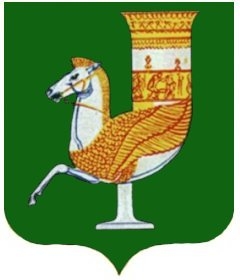 МУНИЦИПАЛЬНЭ ГЪЭПСЫКIЭ ЗИIЭУ «КРАСНОГВАРДЕЙСКЭ РАЙОНЫМ» ИНАРОДНЭ ДЕПУТАТХЭМ Я СОВЕТПринято 27-й сессией Совета народных депутатов муниципального образования  «Красногвардейский район» четвертого созыва11 октября 2019 года № 215Председатель Совета народных депутатовмуниципального образования «Красногвардейский район»______________ А.В. ВыставкинаГлавамуниципального образования «Красногвардейский район»_____________ А.Т. Османовс. Красногвардейское от 11.10.2019 г. № 98